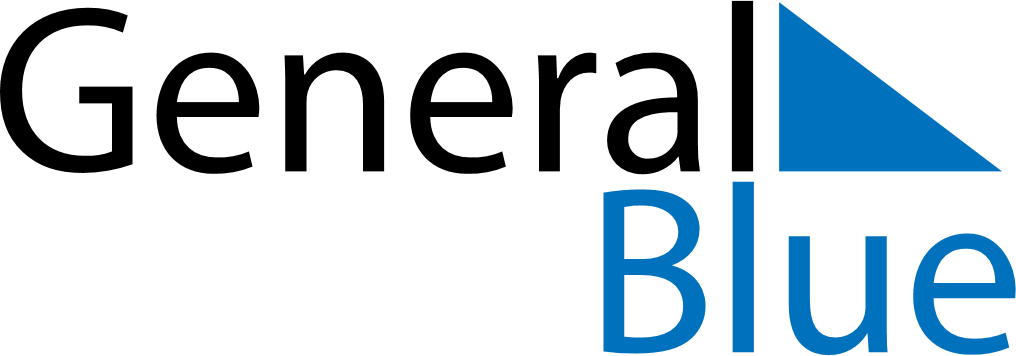 May 2024May 2024May 2024May 2024May 2024May 2024Locmine, FranceLocmine, FranceLocmine, FranceLocmine, FranceLocmine, FranceLocmine, FranceSunday Monday Tuesday Wednesday Thursday Friday Saturday 1 2 3 4 Sunrise: 6:53 AM Sunset: 9:23 PM Daylight: 14 hours and 30 minutes. Sunrise: 6:51 AM Sunset: 9:25 PM Daylight: 14 hours and 33 minutes. Sunrise: 6:50 AM Sunset: 9:26 PM Daylight: 14 hours and 36 minutes. Sunrise: 6:48 AM Sunset: 9:27 PM Daylight: 14 hours and 39 minutes. 5 6 7 8 9 10 11 Sunrise: 6:46 AM Sunset: 9:29 PM Daylight: 14 hours and 42 minutes. Sunrise: 6:45 AM Sunset: 9:30 PM Daylight: 14 hours and 45 minutes. Sunrise: 6:43 AM Sunset: 9:31 PM Daylight: 14 hours and 48 minutes. Sunrise: 6:42 AM Sunset: 9:33 PM Daylight: 14 hours and 50 minutes. Sunrise: 6:40 AM Sunset: 9:34 PM Daylight: 14 hours and 53 minutes. Sunrise: 6:39 AM Sunset: 9:36 PM Daylight: 14 hours and 56 minutes. Sunrise: 6:38 AM Sunset: 9:37 PM Daylight: 14 hours and 59 minutes. 12 13 14 15 16 17 18 Sunrise: 6:36 AM Sunset: 9:38 PM Daylight: 15 hours and 1 minute. Sunrise: 6:35 AM Sunset: 9:40 PM Daylight: 15 hours and 4 minutes. Sunrise: 6:34 AM Sunset: 9:41 PM Daylight: 15 hours and 7 minutes. Sunrise: 6:32 AM Sunset: 9:42 PM Daylight: 15 hours and 9 minutes. Sunrise: 6:31 AM Sunset: 9:43 PM Daylight: 15 hours and 12 minutes. Sunrise: 6:30 AM Sunset: 9:45 PM Daylight: 15 hours and 14 minutes. Sunrise: 6:29 AM Sunset: 9:46 PM Daylight: 15 hours and 17 minutes. 19 20 21 22 23 24 25 Sunrise: 6:28 AM Sunset: 9:47 PM Daylight: 15 hours and 19 minutes. Sunrise: 6:26 AM Sunset: 9:48 PM Daylight: 15 hours and 21 minutes. Sunrise: 6:25 AM Sunset: 9:50 PM Daylight: 15 hours and 24 minutes. Sunrise: 6:24 AM Sunset: 9:51 PM Daylight: 15 hours and 26 minutes. Sunrise: 6:23 AM Sunset: 9:52 PM Daylight: 15 hours and 28 minutes. Sunrise: 6:22 AM Sunset: 9:53 PM Daylight: 15 hours and 30 minutes. Sunrise: 6:21 AM Sunset: 9:54 PM Daylight: 15 hours and 32 minutes. 26 27 28 29 30 31 Sunrise: 6:20 AM Sunset: 9:55 PM Daylight: 15 hours and 34 minutes. Sunrise: 6:20 AM Sunset: 9:56 PM Daylight: 15 hours and 36 minutes. Sunrise: 6:19 AM Sunset: 9:57 PM Daylight: 15 hours and 38 minutes. Sunrise: 6:18 AM Sunset: 9:59 PM Daylight: 15 hours and 40 minutes. Sunrise: 6:17 AM Sunset: 10:00 PM Daylight: 15 hours and 42 minutes. Sunrise: 6:17 AM Sunset: 10:01 PM Daylight: 15 hours and 43 minutes. 